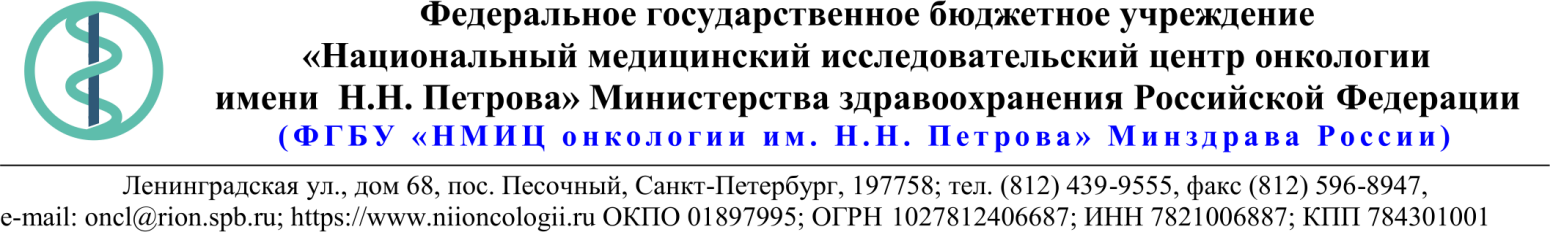 18.Описание объекта закупки24.03.2020 № 10.8-03/354Ссылка на данный номер обязательна!Запрос о предоставлении ценовой информациидля нужд ФГБУ «НМИЦ онкологии им. Н.Н. Петрова» Минздрава РоссииСтруктура цены (расходы, включенные в цену товара/работы/услуги) должна включать в себя:1)	стоимость товара/работы/услуги; 2)	стоимость упаковки товара;3)	стоимость транспортировки товара от склада поставщика до склада покупателя, включающая в себя все сопутствующие расходы, а также погрузочно-разгрузочные работы;4)	расходы поставщика на уплату таможенных сборов, налоговых и иных обязательных платежей, обязанность по внесению которых установлена российским законодательством;5)  все иные прямые и косвенные накладные расходы поставщика/подрядчика/исполнителя, связанные с поставкой товара/выполнением работ/оказанием услуг и необходимые для надлежащего выполнения обязательств.Сведения о товаре/работе/услуге: содержатся в Приложении.Просим всех заинтересованных лиц представить свои коммерческие предложения (далее - КП) о цене поставки товара/выполнения работы/оказания услуги с использованием прилагаемой формы описания  товара/работы/услуги и направлять их в форме электронного документа, подписанного квалифицированной электронной цифровой подписью (электронная цифровая подпись должна быть открепленной, в формате “sig”) по следующему адресу: 4399541@niioncologii.ru.Информируем, что направленные предложения не будут рассматриваться в качестве заявки на участие в закупке и не дают в дальнейшем каких-либо преимуществ для лиц, подавших указанные предложения.Настоящий запрос не является извещением о проведении закупки, офертой или публичной офертой и не влечет возникновения каких-либо обязательств заказчика.Из ответа на запрос должны однозначно определяться цена единицы товара/работы/услуги и общая цена контракта на условиях, указанных в запросе, срок действия предлагаемой цены.КП оформляется на официальном бланке (при наличии), должно содержать реквизиты организации (официальное наименование, ИНН, КПП - обязательно), и должно содержать ссылку на дату и номер запроса о предоставлении ценовой информации. КП должно содержать актуальные на момент запроса цены товара (работ, услуг), технические характеристики и прочие данные, в том числе условия поставки и оплаты, полностью соответствующие указанным в запросе о предоставлении ценовой информации;1.Наименование ЗаказчикаФГБУ "НМИЦ онкологии им. Н.Н. Петрова" Минздрава России2.Наименование объекта закупкиПоставка спецодежды3.Коды ОКПД2 / КТРУУказаны в п.184.Место исполнения обязательств (адрес поставки, оказания услуг, выполнения работ)197758, Россия, г. Санкт- Петербург, п. Песочный, ул. Ленинградская, дом 685.АвансированиеНе предусмотрено6.Срок окончания действия договора (контракта)25.12.20207.Установление сроков исполнения обязательств контрагентомУстановление сроков исполнения обязательств контрагентом7.1Срок начала исполнения обязательств контрагентом:С момента заключения контракта7.2Срок окончания исполнения обязательств контрагентом30.11.20207.3Периодичность выполнения работ, оказания услуг либо количество партий поставляемого товаров: (обязательства контрагента)В течение 5 (пяти) рабочих дней после поступления письменной заявки от Покупателя. Последняя дата подачи заявки на поставку 23.11.2020. Максимальное количество партий 10 (десять).8.ОплатаВ течение 30 (тридцати) календарных дней с момента подписания Покупателем универсального передаточного документа (УПД).
При осуществлении закупки с ограничением участия только для субъектов малого предпринимательства (СМП) - в течение 15 (пятнадцати) рабочих дней.9.Документы, которые должны быть представлены поставщиком (подрядчиком, исполнителем) вместе с товаром (результатом выполненной работы, оказанной услуги)Документы, подтверждающие качество и безопасность продукции (сертификаты, декларации соответствия на товары). Регистрационные удостоверения на медицинские изделия.10.Специальное право, которое должно быть у участника закупки и (или) поставщика (подрядчика, исполнителя) (наличие лицензии, членство в саморегулируемой организации и т.п.)Не предусмотрено11.Дополнительные требования к участникам закупки (при наличии таких требований) и обоснование этих требованийНе предусмотрено12.Срок действия гарантии качества товара (работы, услуги) после приемки Заказчиком12 (двенадцать) месяцев с момента приемки товара.13.Размер обеспечения гарантийных обязательств (до 10% НМЦК)5%14.Предоставляемые участникам закупки преимущества в соответствии со статьями 28 и 29 Закона № 44-ФЗНе предусмотрено15.Запреты, ограничения допуска, условия допуска (преференции) иностранных товаровПостановление Правительства РФ от 11.08.2014 N 791 (ред. от 15.05.2019)16.Страна происхождения (указывается участником в заявке, коммерческом предложении)Россия17.Количество и единица измерения объекта закупкиУказаны в пункте 18№Наименование ТовараТехнические характеристикиЕд. изм.Кол-воОКПД2/КТРУНДС %Цена за ед. Товара с НДС (руб.)Сумма с НДС (руб.)1Халат операционный, многоразового использованияУниверсальный предмет одежды, изготовленный из натуральных и/или синтетических материалов или их сочетаний, носимый поверх костюма хирурга во время хирургических операций. В зависимости от предполагаемого использования может быть водостойким или непроницаемым для жидкости. Халат для операционной палаты (ОП) используется во время хирургических процедур с целью защиты как пациента, так и персонала операционной от переноса микроорганизмов, жидкостей тела и частиц жидкости в воздухе. Это повторно используемый предмет одежды, который необходимо стирать после каждого использования.Характеристики:Материал: 100% х/б, Бязь, гладкокрашеная;
Плотность: не менее 142 г/м2.
Цвет: светло-голубой. 
Крой: прямого силуэта.
Должны быть нижние накладные карманы - 2 шт.
Халат должен иметь длинный втачной рукав, низ рукава должен завязывается на завязках. 
Халат должен иметь заднюю центральную застежку на завязках (четыре пары завязок) из основной ткани, каждая завязка должна быть длинной не менее 25 см. Размер 56-58; Рост: 182-188 (значение является неизменяемым и не требует конкретизации).Изделие не должно линять, не должно менять форму при высокотемпературной (90°С) стирке и обработке паром, а также дезобработке.Для маркировки изделий должен применяться тканевый ярлык, содержащий следующую информацию:- наименование изделия;- дата изготовления;- наименование изготовителя изделия; - размер изделия;- сырьевой состав и характеристики материала;- страна происхождения;- способы ухода за изделием (символы по уходу). Каждое изделие должно быть отутюжено и аккуратно уложено в упаковку - пакет ПВХ. Изделия должны быть скомплектованы по 10 штук и упакованы в тарную упаковку.  Шт.151014.12.30.190-000000032Костюм хирургический многоразового использованияКомплект одежды, состоящий из двух предметов, разработанный для ношения персоналом лечебного учреждения для обеспечения гигиенических условий, как правило, в помещениях, в которых проводятся хирургические операции. Как правило, состоит из рубашки и брюк из ткани и предназначен для обеспечения барьера с целью предотвращения перекрестного заражения возбудителями инфекций между персоналом и пациентами. Это одежда, пригодная для многоразового использования, которую необходимо стирать после каждого применения.Характеристики:Костюм состоит из куртки и брюк.
Материал: 100% х/б, Бязь, гладкокрашеная;
Плотность: не менее 142г/м2.
Цвет: светло-голубой. 
Куртка: - прямого кроя;- вырез V образный;
- рукава короткие, чуть выше локтя.
- два накладных кармана в низу куртки.Брюки: - прямого кроя.- пояс на резинке. 
Размер: 44-46; Рост: 170-176 (значение является неизменяемым и не требует конкретизации).Изделие не должно линять, не должно менять форму при высокотемпературной (90°С) стирке и обработке паром, а также дезобработке.Для маркировки изделий должен применяться тканевый ярлык, содержащий следующую информацию:- наименование изделия;- дата изготовления;- наименование изготовителя изделия; - размер изделия;- сырьевой состав и характеристики материала;- страна происхождения;- способы ухода за изделием (символы по уходу). Каждое изделие должно быть отутюжено и аккуратно уложено в упаковку - пакет ПВХ. Изделия должны быть скомплектованы по 10 штук и упакованы в тарную упаковку.  шт20014.12.30.190-000000013Костюм хирургический многоразового использованияКомплект одежды, состоящий из двух предметов, разработанный для ношения персоналом лечебного учреждения для обеспечения гигиенических условий, как правило, в помещениях, в которых проводятся хирургические операции. Как правило, состоит из рубашки и брюк из ткани и предназначен для обеспечения барьера с целью предотвращения перекрестного заражения возбудителями инфекций между персоналом и пациентами. Это одежда, пригодная для многоразового использования, которую необходимо стирать после каждого применения.Характеристики:Костюм состоит из куртки и брюк.
Материал: 100% х/б, Бязь, гладкокрашеная;
Плотность: не менее 142г/м2
Цвет: светло-голубой. 
Куртка: - прямого кроя;- вырез V образный;
- рукава короткие, чуть выше локтя.
- два накладных кармана в низу куртки.Брюки: - прямого кроя.- пояс на резинке. 
Размер: 52; Рост:182-188 (значение является неизменяемым и не требует конкретизации).Изделие не должно линять, не должно менять форму при высокотемпературной (90°С) стирке и обработке паром, а также дезобработке.Для маркировки изделий должен применяться тканевый ярлык, содержащий следующую информацию:- наименование изделия;- дата изготовления;- наименование изготовителя изделия; - размер изделия;- сырьевой состав и характеристики материала;- страна происхождения;- способы ухода за изделием (символы по уходу). Каждое изделие должно быть отутюжено и аккуратно уложено в упаковку - пакет ПВХ. Изделия должны быть скомплектованы по 10 штук и упакованы в тарную упаковку.  шт10014.12.30.190-000000014Костюм хирургический многоразового использованияКомплект одежды, состоящий из двух предметов, разработанный для ношения персоналом лечебного учреждения для обеспечения гигиенических условий, как правило, в помещениях, в которых проводятся хирургические операции. Как правило, состоит из рубашки и брюк из ткани и предназначен для обеспечения барьера с целью предотвращения перекрестного заражения возбудителями инфекций между персоналом и пациентами. Это одежда, пригодная для многоразового использования, которую необходимо стирать после каждого применения.Характеристики:Костюм состоит из куртки и брюк.
Материал: 100% х/б, Бязь, гладкокрашеная;
Плотность: не менее 142 г/м2.
Цвет: светло-голубой. Куртка: - прямого кроя;- вырез V образный;
- рукава короткие, чуть выше локтя.
- два накладных кармана в низу куртки.Брюки: - прямого кроя.- пояс на резинке.Размер: 52-54; Рост: 182-188 (значение является неизменяемым и не требует конкретизации).Изделие не должно линять, не должно менять форму при высокотемпературной (90°С) стирке и обработке паром, а также дезобработке.Для маркировки изделий должен применяться тканевый ярлык, содержащий следующую информацию:- наименование изделия;- дата изготовления;- наименование изготовителя изделия; - размер изделия;- сырьевой состав и характеристики материала;- страна происхождения;- способы ухода за изделием (символы по уходу). Каждое изделие должно быть отутюжено и аккуратно уложено в упаковку - пакет ПВХ. Изделия должны быть скомплектованы по 10 штук и упакованы в тарную упаковку.  шт10014.12.30.190-000000015Костюм хирургический многоразового использованияКомплект одежды, состоящий из двух предметов, разработанный для ношения персоналом лечебного учреждения для обеспечения гигиенических условий, как правило, в помещениях, в которых проводятся хирургические операции. Как правило, состоит из рубашки и брюк из ткани и предназначен для обеспечения барьера с целью предотвращения перекрестного заражения возбудителями инфекций между персоналом и пациентами. Это одежда, пригодная для многоразового использования, которую необходимо стирать после каждого применения.Характеристики:Костюм состоит из куртки и брюк.
Материал: 100% х/б, Бязь, гладкокрашеная;
Плотность: не менее 142г/м2.
Цвет: светло-голубой. Куртка: - прямого кроя;- вырез V образный;
- рукава короткие, чуть выше локтя.
- два накладных кармана в низу куртки.Брюки: - прямого кроя.- пояс на резинке.Размер: 56; Рост: 182-188 (значение является неизменяемым и не требует конкретизации).Изделие не должно линять, не должно менять форму при высокотемпературной (90°С) стирке и обработке паром, а также дезобработке.Для маркировки изделий должен применяться тканевый ярлык, содержащий следующую информацию:- наименование изделия;- дата изготовления;- наименование изготовителя изделия; - размер изделия;- сырьевой состав и характеристики материала;- страна происхождения;- способы ухода за изделием (символы по уходу). Каждое изделие должно быть отутюжено и аккуратно уложено в упаковку - пакет ПВХ. Изделия должны быть скомплектованы по 10 штук и упакованы в тарную упаковку.  шт10014.12.30.190-000000016Костюм хирургический многоразового использованияКомплект одежды, состоящий из двух предметов, разработанный для ношения персоналом лечебного учреждения для обеспечения гигиенических условий, как правило, в помещениях, в которых проводятся хирургические операции. Как правило, состоит из рубашки и брюк из ткани и предназначен для обеспечения барьера с целью предотвращения перекрестного заражения возбудителями инфекций между персоналом и пациентами. Это одежда, пригодная для многоразового использования, которую необходимо стирать после каждого применения.Характеристики:Костюм состоит из куртки и брюк.
Материал: 100% х/б, Бязь, гладкокрашеная;
Плотность: не менее 142г/м2.
Цвет: светло-голубой.Куртка: - прямого кроя;- вырез V образный;
- рукава короткие, чуть выше локтя.
- два накладных кармана в низу куртки.Брюки: - прямого кроя.- пояс на резинке.Размер: 56-58; Рост: 182-188 (значение является неизменяемым и не требует конкретизации).Изделие не должно линять, не должно менять форму при высокотемпературной (90°С) стирке и обработке паром, а также дезобработке.Для маркировки изделий должен применяться тканевый ярлык, содержащий следующую информацию:- наименование изделия;- дата изготовления;- наименование изготовителя изделия; - размер изделия;- сырьевой состав и характеристики материала;- страна происхождения;- способы ухода за изделием (символы по уходу). Каждое изделие должно быть отутюжено и аккуратно уложено в упаковку - пакет ПВХ. Изделия должны быть скомплектованы по 10 штук и упакованы в тарную упаковку.  шт5014.12.30.190-000000017Костюм хирургический многоразового использованияКомплект одежды, состоящий из двух предметов, разработанный для ношения персоналом лечебного учреждения для обеспечения гигиенических условий, как правило, в помещениях, в которых проводятся хирургические операции. Как правило, состоит из рубашки и брюк из ткани и предназначен для обеспечения барьера с целью предотвращения перекрестного заражения возбудителями инфекций между персоналом и пациентами. Это одежда, пригодная для многоразового использования, которую необходимо стирать после каждого применения.Характеристики:Костюм состоит из куртки и брюк.
Материал: 100% х/б. Бязь, гладкокрашеная;
Плотность: не менее 142г/м2.
Цвет: светло-голубой.Куртка: - прямого кроя;- вырез V образный;
- рукава короткие, чуть выше локтя.
- два накладных кармана в низу куртки.Брюки: - прямого кроя.- пояс на резинке.Размер: 58-60; Рост: 182-188 (значение является неизменяемым и не требует конкретизации).Изделие не должно линять, не должно менять форму при высокотемпературной (90°С) стирке и обработке паром, а также дезобработке.Для маркировки изделий должен применяться тканевый ярлык, содержащий следующую информацию:- наименование изделия;- дата изготовления;- наименование изготовителя изделия; - размер изделия;- сырьевой состав и характеристики материала;- страна происхождения;- способы ухода за изделием (символы по уходу). Каждое изделие должно быть отутюжено и аккуратно уложено в упаковку - пакет ПВХ. Изделия должны быть скомплектованы по 10 штук и упакованы в тарную упаковку.  шт5014.12.30.190-000000018Рубашка операционная для пациентовМатериал: 100% х/б. Бязь, гладкокрашеная;
Плотность: не менее 142г/м2. Цвет: светло-голубой.
Рубашка должна быть прямого кроя - широкая.
Рукава: короткие, чуть выше локтя.
Со стороны спины рубашка должна иметь центральную застежку на завязках (четыре пары завязок) из основной ткани, каждая завязка должна быть длинной не менее 25 см.   Длина изделия должна быть не менее 95 см и не более 110 см.  Размеры: рост: 170-176, размер: 52 (значение является неизменяемым и не требует конкретизации).Изделие не должно линять, не должно менять форму при высокотемпературной (90°С) стирке и обработке паром, а также дезобработке.Для маркировки изделий должен применяться тканевый ярлык, содержащий следующую информацию:- наименование изделия;- дата изготовления;- наименование изготовителя изделия; - размер изделия;- сырьевой состав и характеристики материала;- страна происхождения;- способы ухода за изделием (символы по уходу). Каждое изделие должно быть отутюжено и аккуратно уложено в упаковку - пакет ПВХ. Изделия должны быть скомплектованы по 10 штук и упакованы в тарную упаковку.  шт25014.12.30.1909Рубашка операционная для пациентовМатериал: 100% х/б. Бязь, гладкокрашеная;
Плотность: не менее 142 г/м2. Цвет: светло-голубой.
Рубашка должна быть прямого кроя - широкая.
Рукава: короткие, чуть выше локтя.
Со стороны спины рубашка должна иметь центральную застежку на завязках (четыре пары завязок) из основной ткани, каждая завязка должна быть длинной не менее 25 см.  Длина изделия не менее 110 см и не более 115 см.  Размеры: Рост: 182-188, размер: 56 (значение является неизменяемым и не требует конкретизации).Изделие не должно линять, не должно менять форму при высокотемпературной (90°С) стирке и обработке паром, а также дезобработке.Для маркировки изделий должен применяться тканевый ярлык, содержащий следующую информацию:- наименование изделия;- дата изготовления;- наименование изготовителя изделия; - размер изделия;- сырьевой состав и характеристики материала;- страна происхождения;- способы ухода за изделием (символы по уходу). Каждое изделие должно быть отутюжено и аккуратно уложено в упаковку - пакет ПВХ. Изделия должны быть скомплектованы по 10 штук и упакованы в тарную упаковку.  шт15014.12.30.19010Рубашка операционная для пациентовМатериал: 100% х/б. Бязь, гладкокрашеная;
Плотность: не менее 142 г/м2. Цвет: светло-голубой.
Рубашка должна быть прямого кроя - широкая.
Рукава: короткие, чуть выше локтя.
Со стороны спины рубашка должна иметь центральную застежку на завязках  (четыре пары завязок) из основной ткани, каждая завязка должна быть длинной не менее 25 см. Длина изделия должна быть не менее 115 см и не более 120 см. Размеры: рост: 182-188, размер 58 (значение является неизменяемым и не требует конкретизации).Изделие не должно линять, не должно менять форму при высокотемпературной (90°С) стирке и обработке паром, а также дезобработке.Для маркировки изделий должен применяться тканевый ярлык, содержащий следующую информацию:- наименование изделия;- дата изготовления;- наименование изготовителя изделия; - размер изделия;- сырьевой состав и характеристики материала;- страна происхождения;- способы ухода за изделием (символы по уходу). Каждое изделие должно быть отутюжено и аккуратно уложено в упаковку - пакет ПВХ. Изделия должны быть скомплектованы по 10 штук и упакованы в тарную упаковку.  шт10014.12.30.190